SEND at Garden City Academy  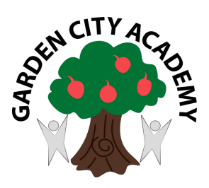 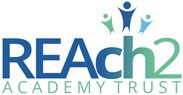                                                                                                                              2023-2024Garden City Academy Core Offer How we teach at Garden City Academy Clear and Consistent Routines Structure of Lessons every lesson chunked  short teaching inputs (my turn, your turn) talk partners to discuss answers prior to feedback – speech and language needs paired with confident/articulate speakers modelling in every lesson – high quality and displayed throughout the classroomlessons begin with recaps sessions – working walls for support live marking for immediate feedback - identification of misconceptions and addressing of misconceptions in the moment Post Teaching identification of children not meeting learning objective closing the gap intervention before next lesson Quality first teaching at it’s core – lessons are inclusive- Lessons well planned for in advance with resources ready for every lesson-this includes adaptions for pupils with SEND  Lessons have a clear sequence and follow the scheme or plan of learning  Graduated response – assess, plan, do, review (three waves – supported by Essex Provision Guidance Toolkit) Garden City Academy SEN Contextual Information (02.09.22) Examples: (not a definitive list of everything we do at Garden City Academy) Our Vision Our school ethos is to believe in every child to enable them to achieve. We also champion every child in believing in themselves. Children with SEND are fully included in school life at Garden City Academy.  Inclusive lessons are at the core of our provision through high quality-first teaching and reasonable adaptations to remove barriers to learning SEN Status Number of children Percentage Overall SEN Percentage EHCP 53% 25% SEN Support 34 18%  25% SEN Monitoring 105% 25% SEN Needs SEN Needs % of SEN Students with this Need % of SEN Students with this Need Attention Deficit (Hyperactivity) Disorder Attention Deficit (Hyperactivity) Disorder 16.67% 16.67% Autistic Spectrum Disorder Autistic Spectrum Disorder 24.07% 24.07% Dyslexia Dyslexia 5.56% 5.56% Moderate Learning Difficulty Moderate Learning Difficulty 5.56% 5.56% Social, Emotional & Mental Health Social, Emotional & Mental Health 31.48% 31.48% Specific Learning Difficulty Specific Learning Difficulty 14.81% 14.81% Speech, Language and Communication Needs Speech, Language and Communication Needs 33.33% 33.33% Anxiety disorder Anxiety disorder 3.7% 3.7% Pathological demand avoidance (PDA, Newson's syndrome) Pathological demand avoidance (PDA, Newson's syndrome) 1.85% 1.85% Sensory processing disorder Sensory processing disorder 1.85% 1.85% Wave 1 High Quality Teaching (whole class/core offers/Lowest 20%) Wave 2 Additional School Intervention and support (building on HQT) Wave 3 High Need (external services) Live Modelling Scaffolding or supporting learning Variated questions Setting bigger picture Key vocabulary displayed/explained 1:1 and Small Group support Teachers carefully planning independent learning time Consistent routines and expectations Culture of positive relationships Saying pupils name, eye contact before giving instructions Adults take time to listen to what children are saying and model positive listening behaviours Additional thinking/processing time Pairing children with confident speakers Whole class visual timetables Visuals cues and prompts Concrete resources Writing frames/templates Seating plans Range of school led interventions based on assessed need (zones of regulations, additional phonics, nurture, fine motor skills, gap filling, Maths, English) Breaking down learning into smaller parts Language should be reduced, chunked and simplified to support accurate retention Different methods of recording – typing, filming, sound buttons Use of IT – dictate, Immersive Reader Pencil grips Individual word banks/phonics sound mats Wobble cushions Chair bands Now and next boards Personalised timetables Emotion cards Reward charts Scribing Ear defenders Communication In Print Sensory Circuits Child-centred personalised curriculum/Individualized Schedules Short sessions of high-quality Direct Instruction - explicit teaching teaching on key learning skills Interventions delivered in school following specialist plan (SALT/OT/EP) Adult monitoring of pupil’s physical and emotional well-being understanding that pupils with Autism may not be able to do this for themselves Sensory Room Calming Areas Art Therapist Speech and Language Therapist Thrive sessions